Follow Your Dream Scholarship InstructionsTo be a qualified applicant, you must meet and submit proof of the following criteria:Criteria: Undocumented or DACAmented Joliet Central senior 3.0 GPA No significant disciplinary actions Proof of volunteerism or community service hours  2 letters of recommendation 500-700-word Essay  Show financial need (verify EFC through College Board) Be accepted to an accredited non-for profit 2yr, 4yr or trade school Proof: □ For undocumented students: Copy of birth certificate and matricula consular, passport or TVDL driver’s license□ For students with DACA: Copy of work authorization card or USCIS acceptance letter □ High School Transcript □ Your Dean will verify your discipline record □ Community service hours will be on your transcript, but if you have additional hours attach the proof □ Two letters of recommendation written by a non-family member that is familiar with your work ethic, student performance and leadership abilities. Examples: teacher, counselor, coach, boss, church member/mentor □ You will be given a list of topics for your essay. Pick the one that you feel you can personally write about and write a 500-700-word essay.Essay format: Typed 12pt, Times New Roman, 1inch margins  □ Financial need: Go to https://bigfuture.collegeboard.org/pay-for-college/paying-your-share/expectedfamily-contribution-calculator  (or simply google “big future EFC calculator”) Answer all questions honestly You will need your parents’ 2018 taxes to answer the questions One of the questions will ask what formula you’d like to use; the answer is Federal Methodology If you don’t understand a question, click on the blue question mark next to the question and it will guide you to where to find the answer  At the end you will be given an EFC number, write that number where it says “EFC score” on your application.  Print the webpage where it shows your EFC and attach it to the application    □ Proof of acceptance to a non-profit 2yr, 4yr or trade school: Attach a copy of your acceptance letter to the application To receive the scholarship, you will be asked to provide a copy of your Fall schedule. It is your responsibility to provide this. A check will be made out to the school where you will be attending. Money will not be distributed to the student.   The application and all required materials are due by 3:30pm on Friday May 1st in room 279. You can also submit all documents electronically to Ms. Cardenas at mcardenas@jths.org. If you have questions about any part of the application, please email Ms. Cardenas.Joliet Central’s Follow your Dream Scholarship   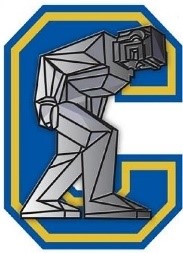 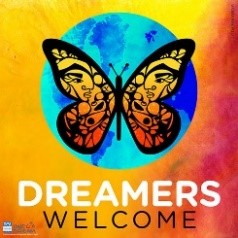 The Joliet Central Kermes committee is proud to present the fourth annual Follow Your Dream Scholarship to support DACAmented or undocumented seniors as they pursue higher education.Date:         Applicant Name:        ID:       Email Address:       Home Address:      Applicant Phone:        Parent Phone:        GPA:                     Community Service Hours:       Planned college/university of attendance:       EFC score:       Special Achievements/Awards Essay Topics: (choose 1)  How will this scholarship benefit you? If you had the authority to change your community in a positive way, what specific changes would you make? Describe how you have demonstrated leadership ability in your school, work, or community. Pick an experience from your own life and explain how it has influenced your development. Who has had the biggest influence in your life and why? State any special personal or family circumstances affecting your need for financial assistance. Pretend you are writing a persuasive letter to President Trump about (choose one) o In what ways would immigration reform benefit our communities o Why undocumented students should be eligible for federal aid o Why he should pass the DREAM Act Grade Description  Type